Photographs for the theme “Patterns”P1-3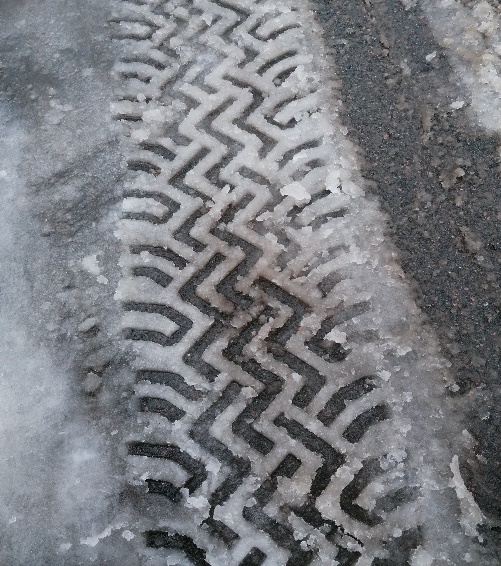 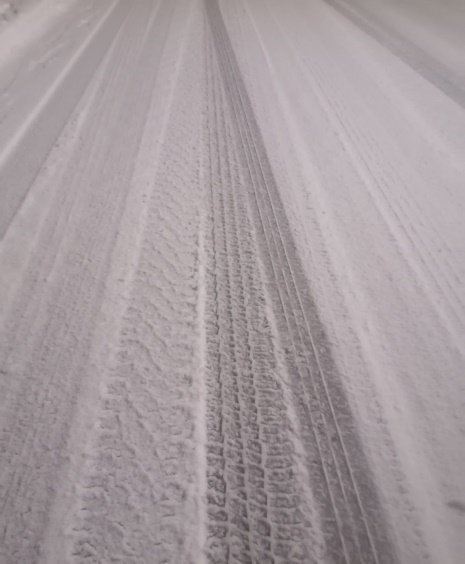 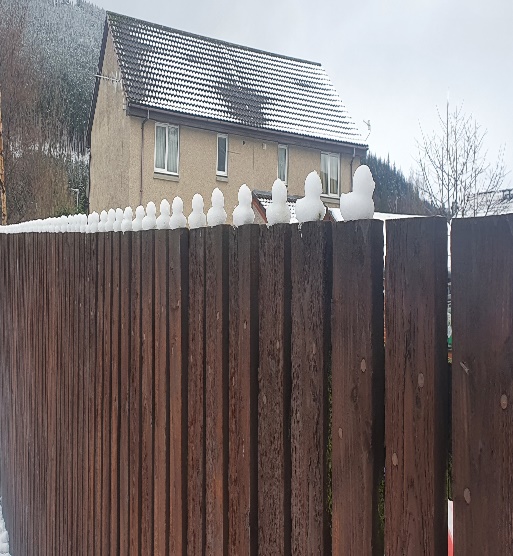                    Owen                                                                      Payton                                                    Oliver MP3-6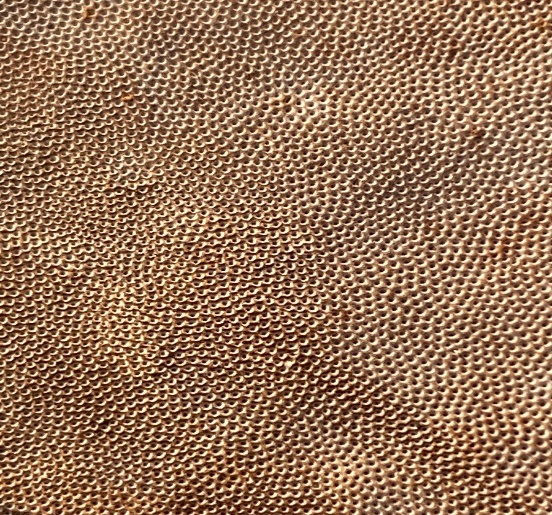 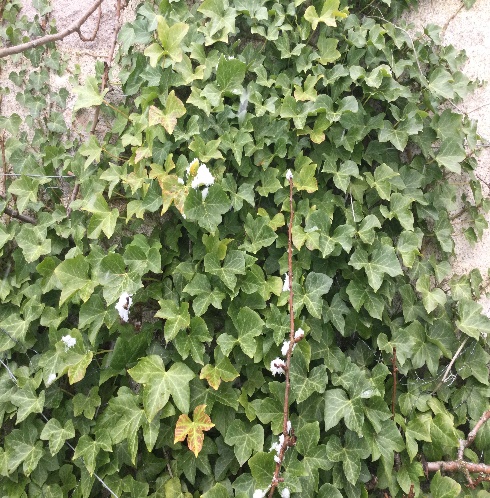 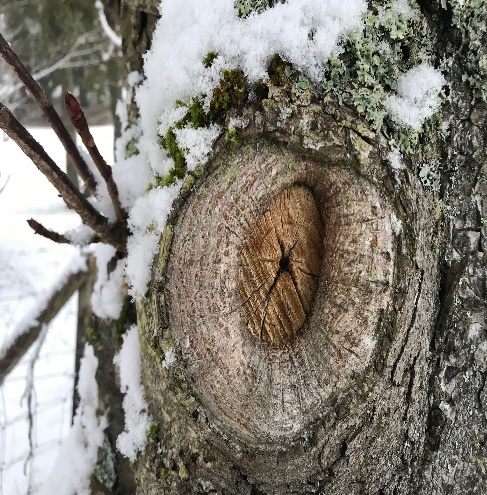                           Archie                                                                    Ava                                                            OliviaP6/7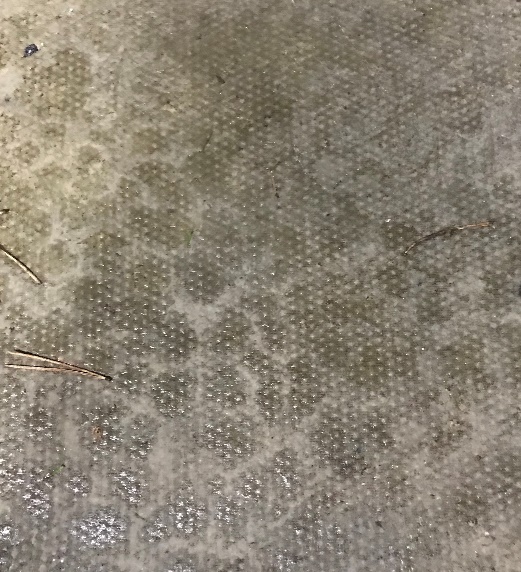 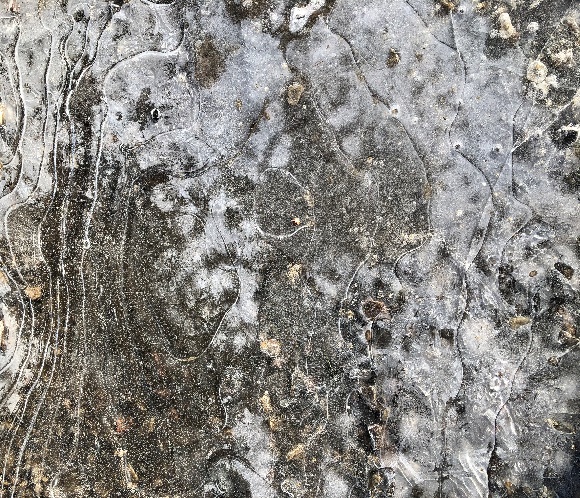 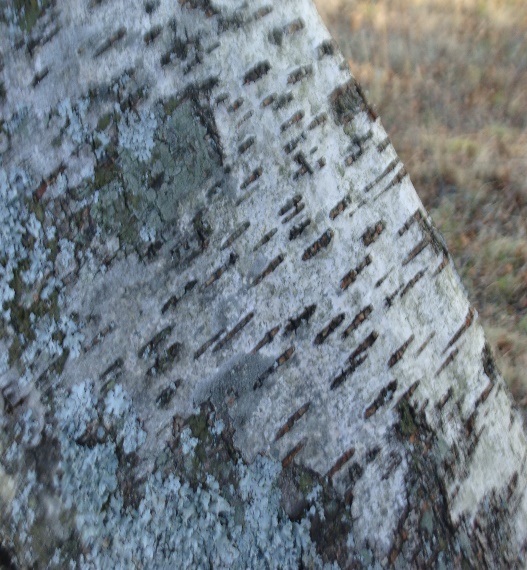                           Molly                                                             Kyla                                                       Finn MWCongratulations to all the pupils who sent in photos this week and well done to those whose pictures are shared here.